ГБОУ  СОШ № 1376  ДОВОСПИТАТЕЛЬ2-ой младшей группыСапленкова ВладимировнаОО» Художественно- эстетического развития»Интегрированное  занятиеТЕМА: Тестопластика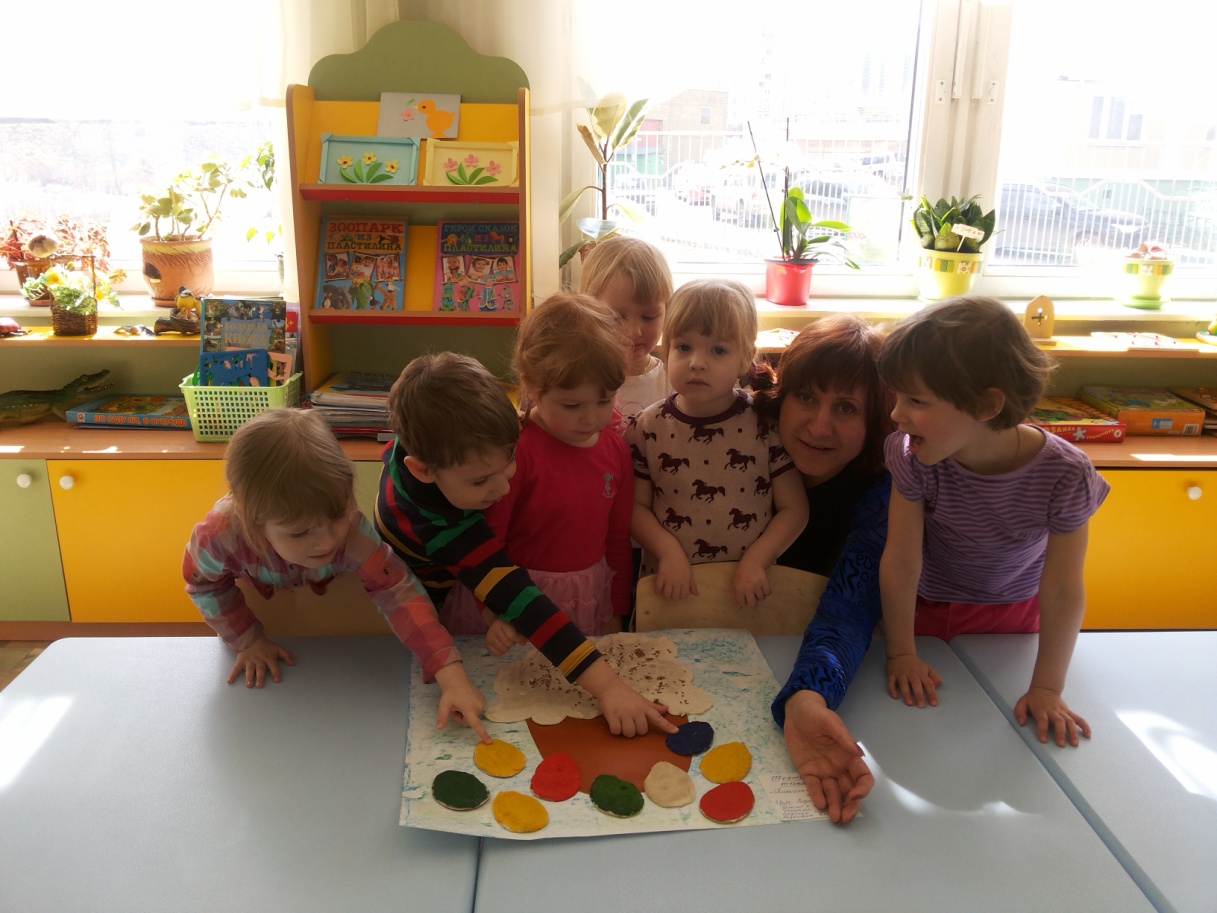 ЦЕЛИ : Познакомить детей с солёным тестом( материалом для лепки)Развивать у детей тактильные ощущения, воображения, творческие способности.Закреплять методы лепки.Занятие проходит в два этапаКоллективная работа детей  всей группы (создание и украшение  « Пасхального кулича»  из солёного теста )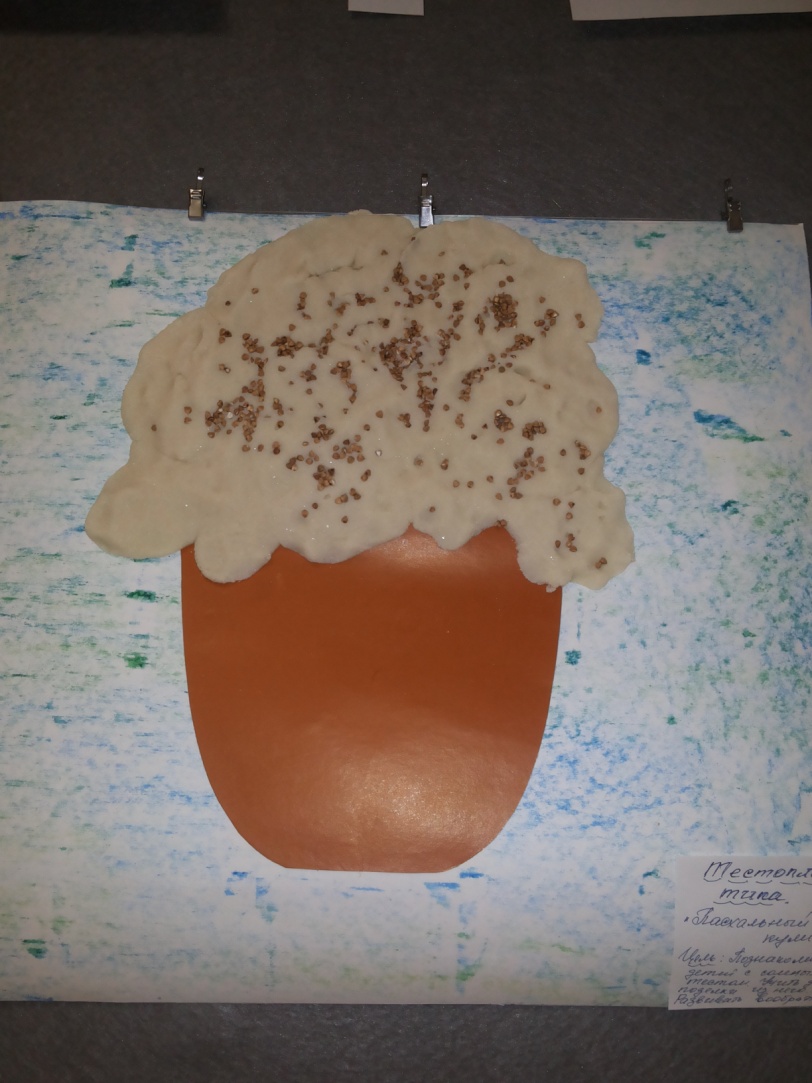 Индивидуальные работы детей.Каждый ребёнок по индивидуальному шаблону из солёного теста делает плоскостную фигуру « пасхального яйца», затем раскрашивает их гуашью в различные цвета( красный, зеленый, синий, жёлтый)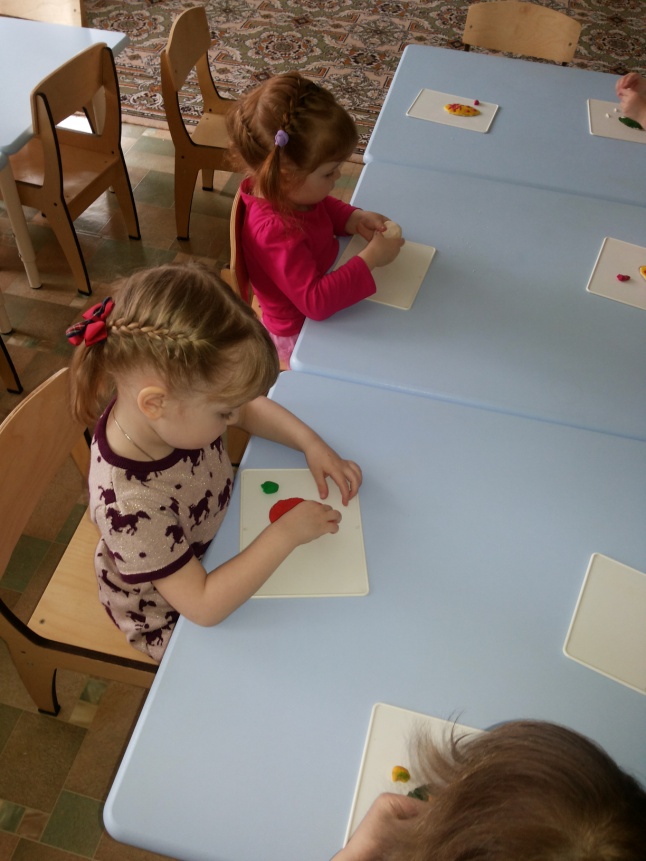 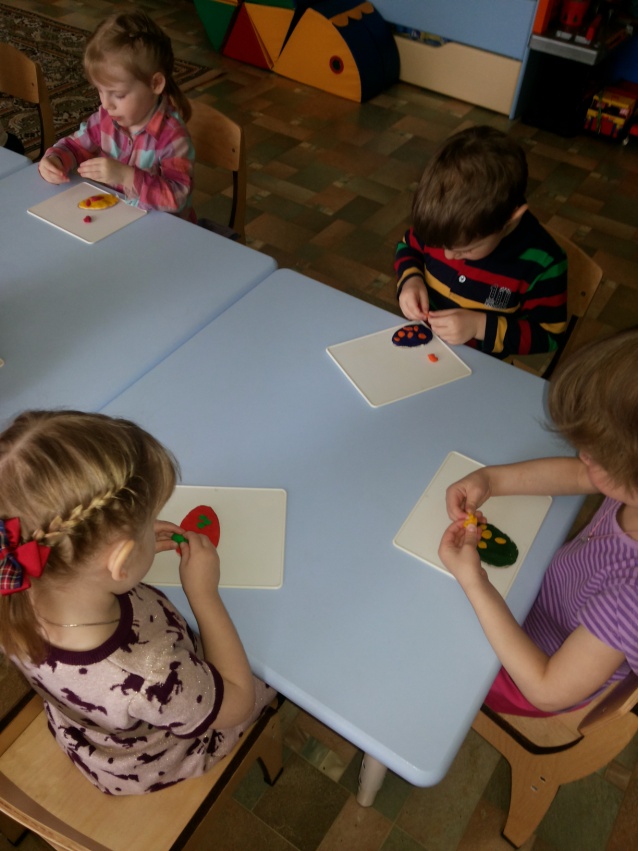 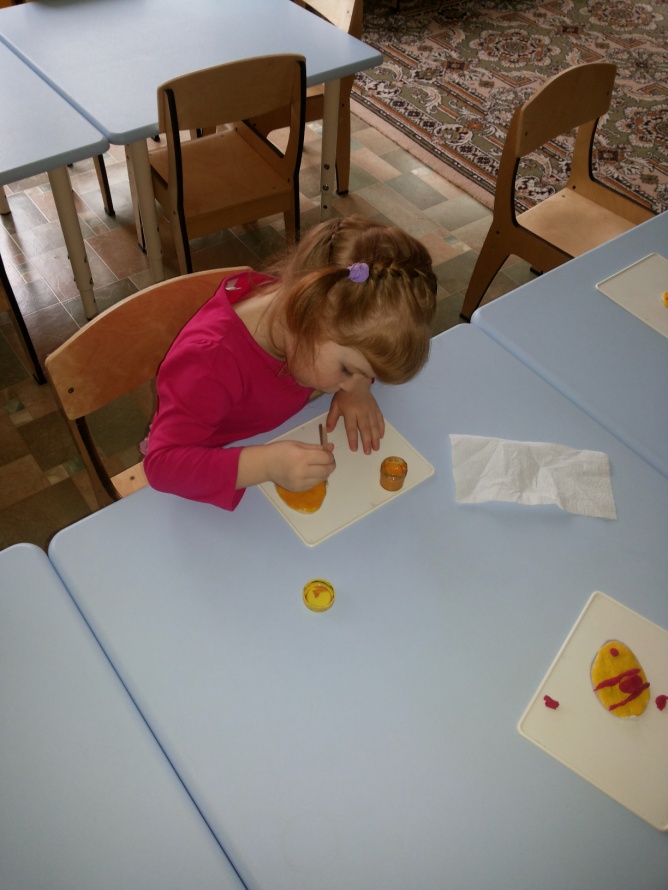 После того как высохнут детские работы  на ватмане создаётся композиция « Пасхальный кулич и пасхальные яйца»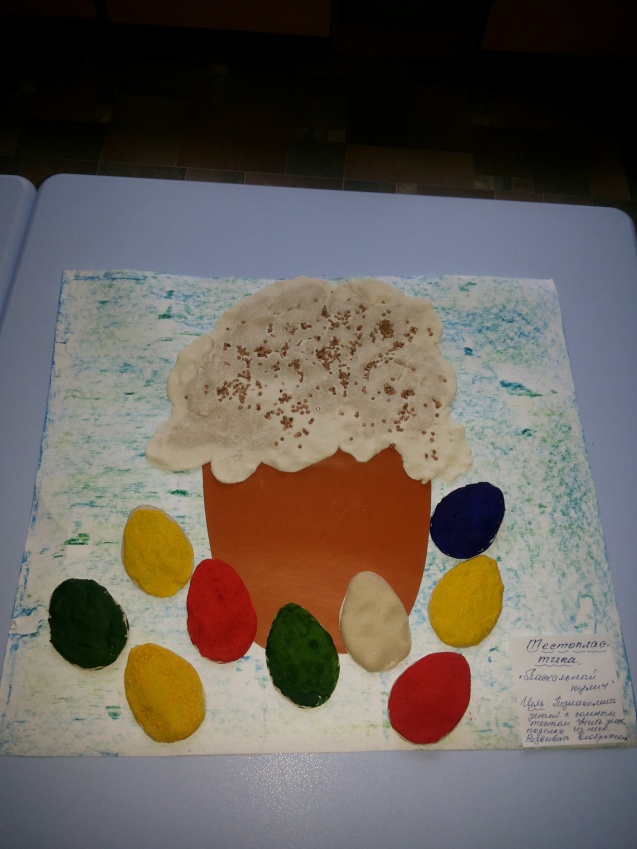 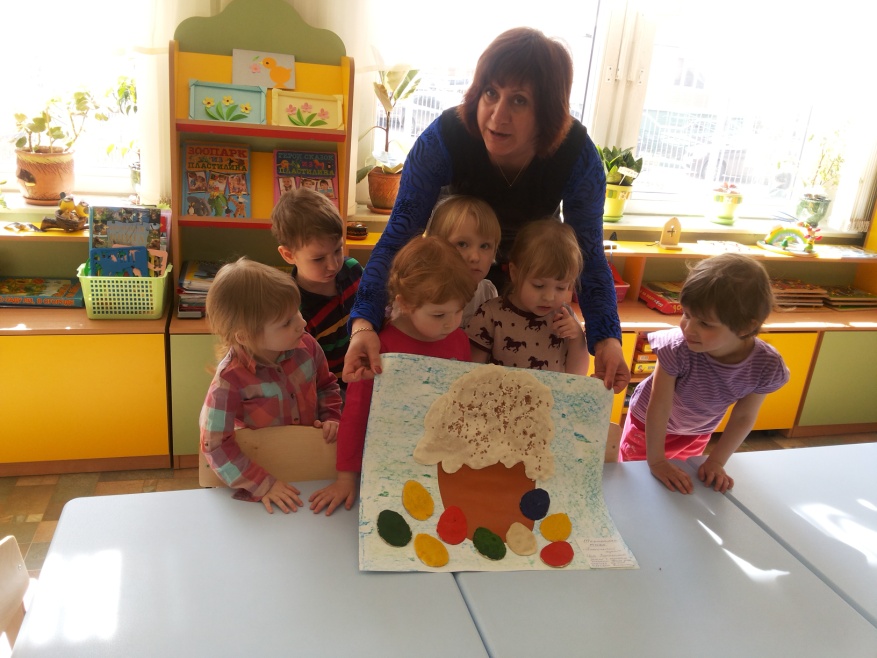 